Getting into a routine: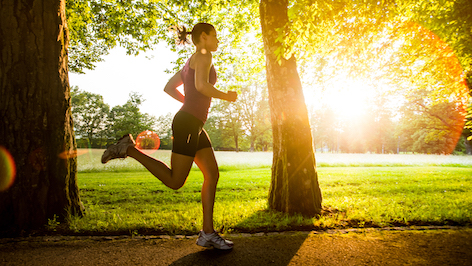 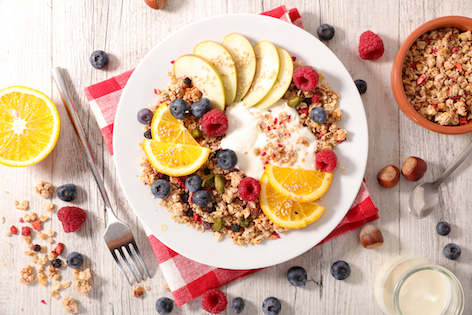 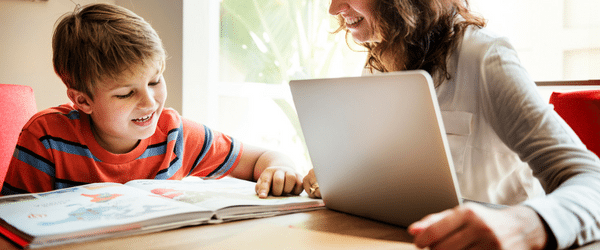 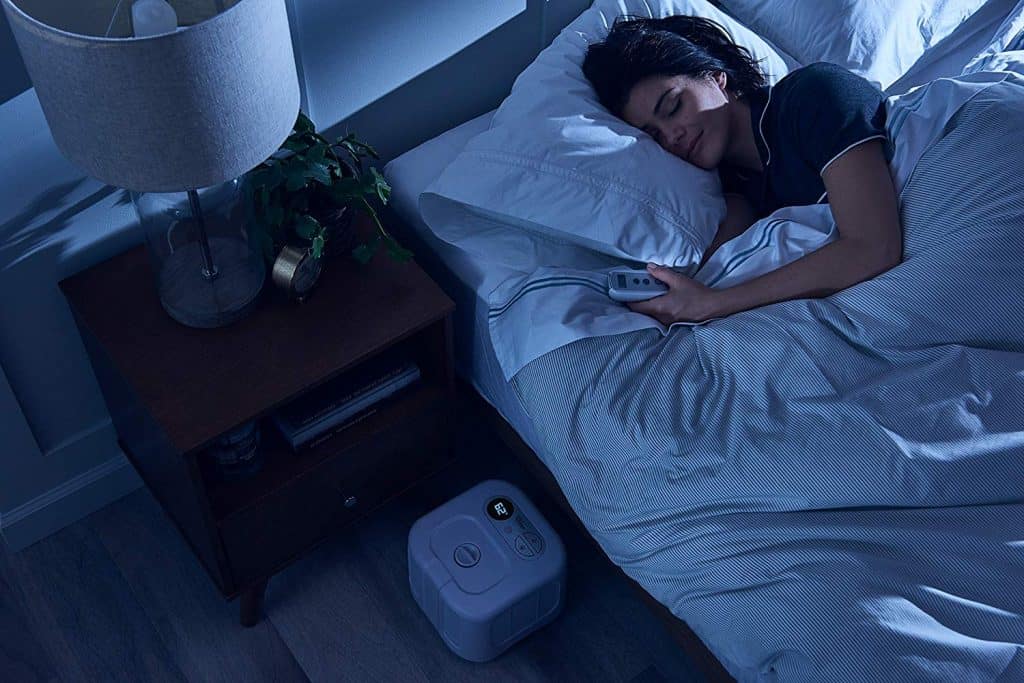 Over the coming weeks and months, getting into a structured routine is going to be vital for all family members. Whether the club swimmers are distance learning, with lessons available online or taking an extended Easter break, it is very easy to fall into bad and unhealthy habits, whether that is going to bed too late, getting up too late or spending 50% of the day in front of a computer or TV screen. Now is the time to set yourself up with a daily and weekly schedule that is going to work for you!With swimming training currently on hold, Leisure Centres temporarily closed and the majority of the population going into self-isolation, for your own mental health and well-being, it is important to get outside, take in the fresh air and take yourself off for a jog, run (comfy / suitable footwear) or bike ride (wear a helmet!). Don’t let your hard work and fitness go backwards, after each one of you has worked so hard since the start of the season. Keeping the momentum going through this challenging time and keeping yourselves fit and healthy is going to be paramount as every one of us goes through this period.Why do we need a routine? There are hundreds of reasons, but I have listed a few below:Creates structure in our lives - especially now, when we need it the mostAllows us to develop good habits and eradicate bad habitsHelps to foster traits that match our goals and aspirations (know what they are!)Makes us more efficient and saves timeBuilds confidenceHelps to reduce stress and facilitates relaxation – health and well-beingSets us up to achieve our goals further down the lineGives us the ability to keep track of our progressAllows you to get a good night’s sleep – it is the hours before midnight that count!TIMEACTIVITYWHAT DOES IT INVOLVE?ACHIEVED?BEFORE 8AMWAKE UPNOT LAYING IN BED UNTIL PAST 8AM!HOPEFULLY!8AM – 9AMGETTING READY FOR THE DAY AHEADOUT OF BED, SHOWER, BREAKFASTYES9AM – 12:30PMACADEMIC TIMETO INVOLVE UP TO 3 SUBJECTS INCLUDING A 30 MINUTE BREAKFINGERS CROSSED12:30PM – 1:30PMLUNCHEAT HEALTHY – GO OUTSIDE FOR FRESH AIR / ACTIVITYYES1:30PM – 3:30PMACADEMIC TIMETO INVOLVE UP TO 3 SUBJECTSYES3:30PM – 5:00PMACTIVITY TIMEGO OUT FOR A RUN, TAKE A BIKE RIDE, DO SOMETHING!YES5:00PM – 9:00PMDOWN TIME AND FAMILY TIMEWATCH A MOVIE, READ A BOOK, PLAY A BOARD GAME, DINNER WITH THE FAMILYYES9:00PM – 10:00PMBED TIMEGETTING READY FOR BEDHOPEFULLY!TIMEACTIVITYWHAT DOES IT INVOLVE?ACHIEVED?BEFORE 8AMWAKE UPNOT LAYING IN BED UNTIL PAST 8AM!YES8AM – 9AMLEARN SOMETHING NEWTAKE TIME FOR YOURSELF TO LEARN SOMETHING NEWYES9AM – 12:30PMCREATIVE TIMEDRAW, CRAFTS, PLAY MUSICYES12:30PM – 1:30PMLUNCHEAT HEALTHY – GO OUTSIDE FOR FRESH AIR / ACTIVITYYES1:30PM – 2:30PMHOUSEHOLD CHORESHELP OUT AROUND THE HOUSEYES2:30PM – 4:30PMQUITE TIMEREAD A BOOK OR COMPLETE A PUZZLEYES4:30PM – 9:00PMACTIVITY, DOWN TIME AND FAMILY TIMEGO FOR A RUN, WATCH A MOVIE, DINNER WITH THE FAMILYYES9:00PM – 10:00PMBED TIMEGETTING READY FOR BEDHOPEFULLY!